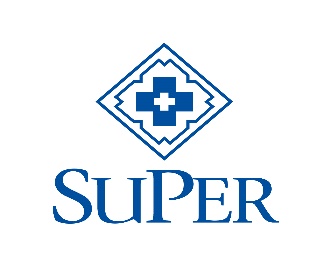  VUOSI 2019 LÄHESTYY 
10.12 2018 ”infopläjäys”SuPer ao.708 jäsenistörakenteeseen tulee muutoksiayli 650 Kouvolan kaupungin palveluksessa olevaa ao. jäsentä siirtyy Kymsoten palvelukseen
(sosiaali- ja terveyspalvelut)Kouvolan kaupungille jää työskentelemään yli 100 SuPerilaista (varhaiskasvatus ja koulutoimi)2019 alusta Kouvolan kaupungilla työskenteleville 
SuPerilaisille tulee uusi pääluottamusmies ja luottamusmies (12.12 2018 vaalikokouksen jälkeen julkaistaan nimet virallisesti)Kymsoteen siirtyvät Kouvolan kaupungin nykyiset SuPerin pääluottamusmies ja luottamusmies jatkaa 4kk siirtymäajan Kymsoten luottamusmiehinä ( puh numero ennallaan sähköpostiosoite muuttuu) Uudet vaalit pidetään 2019 joissa valitaan uudet SuPerin pääluottamusmies ja luottamusmiehet koko Kymsoten alueelle.Työsuojeluvaltuutetut jatkaa ts- valtuutettuina siirtymäajan / kunnes Kymsotessa saadaan järjestettyä ts- vaalit
   
                  Näillä tiedoilla tänään Hannele 